Anotace volitelného předmětu pro žáky septimy A, 3.A4 a 3.B4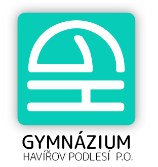 ve školním roce 2024/25Název předmětu:	Německý jazykový diplom - DSDCílová skupina a cíl semináře:	3. ročníky a septima Gymnázium Havířov - Podlesí je zařazeno do mezinárodní sítě škol s právem provádět zkoušky Německý jazykový diplom DeutschesSprachdiplom (DSD), které jsou pod záštitou Centrály pro školství v zahraničí Německé spolkové republiky. Žáci mohou přímo ve škole skládat certifikované zkoušky odpovídající jazykové úrovně. V souladu s MŠMT může být úspěšně složená zkouška uznána jako náhrada profilové maturitní zkoušky z německého jazyka.Volitelný seminář si klade za cíl žáky komplexně připravit k absolvování německé jazykové zkoušky DSD1, která odpovídá úrovni B1 Společného evropského referenčního rámce pro jazyky. Jeho zaměření, které míří vysoko nad rámec běžného středoškolského učiva, však není jednostranné a procvičované dovednosti žák zúročí i u státní maturitní zkoušky z německého jazyka, v následném studiu na vysoké škole, či ve firemní praxi.Obsah a metody:Náplní semináře je systematická příprava ke zkoušce DSD I. podle nejnovějších učebnic německých vydavatelství s pomocí jejich internetové podpory i podpory jiných tištěných a audio/audiovizuálních materiálů, které odpovídají dílčím zkouškám DSD. Pozornost bude intenzivně věnována všem požadovaným kompetencím -  porozumění čtenému textu, porozumění poslechovému textu, písemná komunikace a ústní komunikace.Klasifikace:Testy z probraného učiva, písemné práce, ústní zkoušení, domácí přípravaVyučující:Mgr. Lucie Homolová